Набор 2023г.Министерство спорта Российской ФедерацииФедеральное государственное бюджетное образовательное учреждениевысшего образования«Московская государственная академия физической культуры»Кафедра физиологии и биохимииРАБОЧАЯ ПРОГРАММА ДИСЦИПЛИНЫФИЗИОЛОГИЯ СПОРТАБ1.О.23Направление подготовки: 49.03.04 «Спорт»ОПОП:Спортивная тренировка по виду спорта, тренерско-преподавательская деятельность в образованииКвалификация выпускникаБакалаврФорма обученияОчная / ЗаочнаяМалаховка 2023Рабочая программа разработана в соответствии с федеральным государственным образовательным стандартом высшего образования – бакалавриат по направлению подготовки 49.03.04 «Спорт», утвержденным приказом Министерства образования и науки Российской Федерации 19 сентября 2017 г., № 947 (зарегистрирован Министерством юстиции Российской Федерации 16 октября 2017 г., регистрационный номер № 48567).Составители рабочей программы: Стрельникова И.В., к.б.н., доцент                                              Лактионова Т.И., к.м.н., доцент                                               Курочкина Е.С., ст. преподаватель                                           Рецензенты: Осадченко И.В., к.б.н., доцент                                                  Погосян Т.А.., к.п.н., доцент                                                  Ссылки на используемые в разработке РПД дисциплины профессиональные стандарты (в соответствии с ФГОС ВО 49.03.01):ИЗУЧЕНИЕ ДИСЦИПЛИНЫ НАПРАВЛЕНО НА ФОРМИРОВАНИЕ СЛЕДУЮЩИХ КОМПЕТЕНЦИЙ:ОПК-1. Способен планировать содержание занятий физической культурой и спортом в рамках сферы спортивной подготовки, сферы образования с учетом положений теории и методики физической культуры, теории спорта, анатомо-морфологических, физиологических и психических особенностей спортсменов.ОПК-4. Способен развивать физические качества и повышать функциональные возможности спортсменов и обучающихся в соответствии со спецификой вида спорта, осуществлять психолого-педагогическое сопровождение в сфере спортивной подготовки и сфере образования.РЕЗУЛЬТАТЫ ОБУЧЕНИЯ ПО ДИСЦИПЛИНЕ:2. Место дисциплины в структуре образовательной программы:Дисциплина «Физиология спорта» в структуре образовательной программы относится к обязательной части.В соответствии с рабочим учебным планом дисциплина изучается в 5 и 6 семестрах в очной форме обучения, в 8 семестре в заочной форме обучения. Вид промежуточной аттестации: экзамен. 3. Объем дисциплины и виды учебной работы:Очная форма обученияЗаочная форма обучения4. Содержание дисциплины4. Тематический план дисциплины:очная форма обучениязаочная форма обучения6.	Перечень основной и дополнительной литературы, необходимый для освоения дисциплины6.1. Основная литература6.2. Дополнительная литература7. Перечень ресурсов информационно-коммуникационной сети «Интернет». Информационно-справочные и поисковые системы, профессиональные базы данных:Антиплагиат: российская система обнаружения текстовых заимствований https://antiplagiat.ru/ Министерство науки и высшего образования Российской Федерации https://minobrnauki.gov.ru/Министерство спорта Российской Федерации http://www.minsport.gov.ru/Московская государственная академия физической культуры https://mgafk.ru/ Образовательная платформа МГАФК (SAKAI) https://edu.mgafk.ru/portal Сервис организации видеоконференцсвязи, вебинаров, онлайн-конференций, интерактивные доски МГАФК https://vks.mgafk.ru/ Федеральная служба по надзору в сфере образования и науки http://obrnadzor.gov.ru/ru/Федеральный портал «Российское образование» http://www.edu.ruФедеральный центр и информационно-образовательных ресурсов http://fcior.edu.ru/ Электронная библиотечная система ЭЛМАРК (МГАФК) http://lib.mgafk.ruЭлектронно-библиотечная система «Юрайт» https://urait.ru/Электронно-библиотечная система Elibrary https://elibrary.ruЭлектронно-библиотечная система IPRbooks http://www.iprbookshop.ruЭлектронно-библиотечная система РУКОНТ https://lib.rucont.ru8. Материально-техническое обеспечение дисциплины.8.1.  Специализированные аудитории и оборудованиеЛекционный зал с мультимедийным оборудованиемАудитория для лабораторных работ 403Аудитория для лабораторных работ 406Аудитория для лабораторных работ 407Аудитория для лабораторных работ 408АПК «Биомышь»  АПК «Спортивный психофизиолог»Таблицы, плакаты;Мультимедиа (слайды).Ступенька (платформа);Велоэргометр;Волюметрический респиратор;Сфигмоманометр мембранный;Фонендоскоп;Метроном;Секундомеры;Спорттестер, монитор;Расходные материалы (вата, спирт, салфетки)Мультимедийное оборудование (проектор, экран, ноутбук).8.2. Программное обеспечение:   В качестве программного обеспечения используется офисное программное обеспечение с открытым исходным кодом под общественной лицензией GYULGPL Libre Office или одна из лицензионных версий Microsoft Office. Для контроля знаний обучающихся используется «Программный комплекс для автоматизации процессов контроля текущей успеваемости методом тестирования и для дистанционных технологий в обучении» разработанной ЗАО «РАМЭК-ВС».8.3 Изучение дисциплины инвалидами и обучающимися с ограниченными возможностями здоровья осуществляется с учетом особенностей психофизического развития, индивидуальных возможностей и состояния здоровья обучающихся. Для данной категории обучающихся обеспечен беспрепятственный доступ в учебные помещения Академии. Созданы следующие специальные условия: 8.3.1. для инвалидов и лиц с ограниченными возможностями здоровья по зрению:- обеспечен доступ обучающихся, являющихся слепыми или слабовидящими к зданиям Академии;- электронный видео увеличитель "ONYX Deskset HD 22 (в полной комплектации);- портативный компьютер с вводом/выводом шрифтом Брайля и синтезатором речи; - принтер Брайля; - портативное устройство для чтения и увеличения. 8.3.2. для инвалидов и лиц с ограниченными возможностями здоровья по слуху:- акустическая система Front Row to Go в комплекте (системы свободного звукового поля);- «ElBrailleW14J G2; - FM- приёмник ARC с индукционной петлей;- FM-передатчик AMIGO T31;-  радиокласс (радиомикрофон) «Сонет-РСМ» РМ- 2-1 (заушный индуктор и индукционная петля).8.3.3. для инвалидов и лиц с ограниченными возможностями здоровья, имеющих нарушения опорно-двигательного аппарата:- автоматизированное рабочее место обучающегося с нарушением ОДА и ДЦП (ауд. №№ 120, 122).Приложение к рабочей программе дисциплины«Физиология спорта»Министерство спорта Российской Федерации Федеральное государственное бюджетное образовательное учреждение высшего образования «Московская государственная академия физической культуры»Кафедра физиологии и биохимииФОНД ОЦЕНОЧНЫХ СРЕДСТВпо дисциплинеФИЗИОЛОГИЯ СПОРТАНаправление подготовки: 49.03.04 «Спорт»Квалификация выпускникаБакалаврОПОП:Спортивная тренировка по виду спорта, тренерско-преподавательская деятельность в образованииФорма обучения очная/заочнаяРассмотрено и одобрено на заседании кафедры(протокол № 10 от «18» мая 2023г.) Зав. кафедрой к.б.н., доцентСтрельникова И.В. «___» ______________ 2023г                                                                                           Малаховка, 2023 год Паспорт фонда оценочных средствТиповые контрольные задания:Перечень вопросов для промежуточной аттестации.Экзаменационные вопросыпо физиологии спорта (5 семестр)49.03.01 Физическая культураформа обученияочнаяОбъемные требования1.Предмет, цели и задачи физиологии физического воспитания и спорта.2.Физиологическая характеристика  спортивных многоборий.3. Физиология спорта как прикладная медицинская наука, и ее связь с другими науками.4. Физиологическая характеристика спортивных единоборств.5. Основные понятия физиологии физического воспитания и спорта.6. Аэробная производительность организма спортсмена.7. Традиционные классификации видов спорта.8. Анаэробная производительность организма спортсмена.9. Структурно-функциональная классификация видов спорта.10. Физиологические механизмы развития физических качеств спортсмена11. Классификация и общая физиологическая характеристика циклических видов спорта.12. Развитие физических качеств, как следствие целенаправленной спортивной деятельности.13. Энергетическая характеристика нагрузок максимальной мощности.14. Физиологическая характеристика мышечной силы.15. Энергетическая характеристика нагрузок субмаксимальной мощности.16. Физиологические механизмы развития мышечной силы.17. Энергетическая характеристика нагрузок большой мощности.18. Физиологические механизмы развития быстроты движений.19. Энергетическая характеристика нагрузок умеренной мощности.20. Физиологические механизмы развития ловкости и гибкости.21. Физиологическая характеристика работы переменной мощности.22. Классификация и общая физиологическая характеристика ациклических видов спорта.23. Физиологическая характеристика преимущественно силовых видов спорта.24. Общая характеристика механизмов энергообеспечения спортивной деятельности.25. Физиологическая характеристика скоростно-силовых видов спорта.26. Физиологические механизмы развития энергетических качеств организма спортсмена.27. Физиологическая характеристика сложно-координационных  видов спорта.28.Развитие функций внешнего дыхания и газообмена при спортивной тренировке.29.Классификация и общая физиологическая характеристика спортивных противоборств.30. Развитие функций кровообращения при спортивной тренировке.31. Условия и механизмы развития психофизиологического качества выносливости спортсмена.32. Физиологическая характеристика спортивных игр.Экзаменационные вопросыпо «Физиологии спорта» (6 семестр)49.03.01 Физическая культура форма обучения очнаяОбъемные требования1.Предмет, цели и задачи физиологии физического воспитания и спорта.2.Развитие функций внешнего дыхания и газообмена при спортивной тренировке.3.Период врабатывания в процессе спортивной деятельности.4. Физиология спорта как прикладная медицинская наука, и ее связь с другими науками.5. Развитие функций кровообращения при спортивной тренировке.6. Период устойчивого состояния спортсмена.7. Основные понятия физиологии физического воспитания и спорта.8. Аэробная производительность организма спортсмена.9. «Мертвая точка» и «второе дыхание».10. Традиционные классификации видов спорта.11.   Анаэробная производительность организма спортсмена.12. Утомление при спортивной деятельности.13. Структурно-функциональная классификация видов спорта.14. Физиологические механизмы развития физических качеств спортсмена.15. Физиологические механизмы утомления.16. Классификация и общая физиологическая характеристика циклических видов спорта.17. Развитие физических качеств, как следствие целенаправленной спортивной деятельности.18. Фазы утомления и их роль в спортивной тренировке.19. Энергетическая характеристика нагрузок максимальной мощности.20. Физиологическая характеристика мышечной силы.21. Физиологические особенности утомления при различной мощности нагрузок.22. Энергетическая характеристика нагрузок субмаксимальной мощности.23. Физиологические механизмы развития мышечной силы.24. Восстановительные процессы при спортивной деятельности.25. Энергетическая характеристика нагрузок большой мощности.26. Физиологические механизмы развития быстроты движений.27. Физиологические механизмы восстановительных процессов.28. Энергетическая характеристика нагрузок умеренной мощности.29. Физиологические механизмы развития ловкости и гибкости.30. Особенности восстановления при различных видах спорта.31. Физиологическая характеристика работы переменной мощности.32. Общая характеристика теории функциональных систем П.К. Анохина.33. Методы и средства оптимизации восстановительных процессов.34. Классификация и общая физиологическая характеристика ациклических видов спорта.35. Теория функциональных систем как физиологическая основа формирования двигательного навыка.36. Функциональные резервы организма спортсмена.37. Физиологическая характеристика преимущественно силовых видов спорта.38. Физиологические основы педагогических принципов спортивной тренировки.39. Общая характеристика функциональных резервов организма спортсмена.40. Физиологическая характеристика скоростно-силовых видов спорта.41. Функциональная система как механизм взаимодействия отдельных компонентов произвольной деятельности.42. Проявление функциональных резервов организма спортсмена в условиях покоя.43. Физиологическая характеристика сложно-координационных  видов спорта.44. Функциональная система как физиологическая основа формирования двигательного навыка.45. Мобилизация функциональных резервов при выполнении предельных нагрузок.46. Физиологическая характеристика  спортивных многоборий.47. Стадии формирования двигательного навыка.48. Выявление функциональных резервов по показателям реакции на стандартные нагрузки.49. Классификация и общая физиологическая характеристика спортивных противоборств.50. Физиологические механизмы развития психических качеств спортсмена.51. Морфофункциональные особенности, определяющие силовые и скоростные качества женщин.52. Физиологическая характеристика спортивных единоборств.53. Условия и механизмы развития психофизиологического качества выносливости спортсмена.54. Аэробные и анаэробные возможности женщин при спортивной деятельности.55. Физиологическая характеристика спортивных игр.56. Функциональные переходные состояния организма при спортивной деятельности.57. Срочная и долговременная адаптация спортсменов в среднегорье.58. Физиологические механизмы развития энергетических качеств организма спортсмена.59. Предстартовое состояние спортсмена и его регуляция.60. Дефицит двигательной активности в современном обществе.61. Общая характеристика механизмов энергообеспечения спортивной деятельности.62. Физиологическое содержание и роль разминки.63. Производственная гипокинезия и средства ее компенсации.Экзаменационные вопросыпо «Физиологии спорта»49.03.01 Физическая культура форма обучения заочнаяОбъемные требования1.Предмет, цели и задачи физиологии физического воспитания и спорта.2.Развитие функций внешнего дыхания и газообмена при спортивной тренировке.3.Период врабатывания в процессе спортивной деятельности.4. Физиология спорта как прикладная медицинская наука, и ее связь с другими науками.5. Развитие функций кровообращения при спортивной тренировке.6. Период устойчивого состояния спортсмена.7. Основные понятия физиологии физического воспитания и спорта.8. Аэробная производительность организма спортсмена.9. «Мертвая точка» и «второе дыхание».10. Традиционные классификации видов спорта.11.   Анаэробная производительность организма спортсмена.12. Утомление при спортивной деятельности.13. Структурно-функциональная классификация видов спорта.14. Физиологические механизмы развития физических качеств спортсмена.15. Физиологические механизмы утомления.16. Классификация и общая физиологическая характеристика циклических видов спорта.17. Развитие физических качеств, как следствие целенаправленной спортивной деятельности.18. Фазы утомления и их роль в спортивной тренировке.19. Энергетическая характеристика нагрузок максимальной мощности.20. Физиологическая характеристика мышечной силы.21. Физиологические особенности утомления при различной мощности нагрузок.22. Энергетическая характеристика нагрузок субмаксимальной мощности.23. Физиологические механизмы развития мышечной силы.24. Восстановительные процессы при спортивной деятельности.25. Энергетическая характеристика нагрузок большой мощности.26. Физиологические механизмы развития быстроты движений.27. Физиологические механизмы восстановительных процессов.28. Энергетическая характеристика нагрузок умеренной мощности.29. Физиологические механизмы развития ловкости и гибкости.30. Особенности восстановления при различных видах спорта.31. Физиологическая характеристика работы переменной мощности.32. Общая характеристика теории функциональных систем П.К. Анохина.33. Методы и средства оптимизации восстановительных процессов.34. Классификация и общая физиологическая характеристика ациклических видов спорта.35. Теория функциональных систем как физиологическая основа формирования двигательного навыка.36. Функциональные резервы организма спортсмена.37. Физиологическая характеристика преимущественно силовых видов спорта.38. Физиологические основы педагогических принципов спортивной тренировки.39. Общая характеристика функциональных резервов организма спортсмена.40. Физиологическая характеристика скоростно-силовых видов спорта.41. Функциональная система как механизм взаимодействия отдельных компонентов произвольной деятельности.42. Проявление функциональных резервов организма спортсмена в условиях покоя.43. Физиологическая характеристика сложно-координационных  видов спорта.44. Функциональная система как физиологическая основа формирования двигательного навыка.45. Мобилизация функциональных резервов при выполнении предельных нагрузок.46. Физиологическая характеристика  спортивных многоборий.47. Стадии формирования двигательного навыка.48. Выявление функциональных резервов по показателям реакции на стандартные нагрузки.49. Классификация и общая физиологическая характеристика спортивных противоборств.50. Физиологические механизмы развития психических качеств спортсмена.51. Морфофункциональные особенности, определяющие силовые и скоростные качества женщин.52. Физиологическая характеристика спортивных единоборств.53. Условия и механизмы развития психофизиологического качества выносливости спортсмена.54. Аэробные и анаэробные возможности женщин при спортивной деятельности.55. Физиологическая характеристика спортивных игр.56. Функциональные переходные состояния организма при спортивной деятельности.57. Срочная и долговременная адаптация спортсменов в среднегорье.58. Физиологические механизмы развития энергетических качеств организма спортсмена.59. Предстартовое состояние спортсмена и его регуляция.60. Дефицит двигательной активности в современном обществе.61. Общая характеристика механизмов энергообеспечения спортивной деятельности.62. Физиологическое содержание и роль разминки.63. Производственная гипокинезия и средства ее компенсации.Тестовые задания.Вопросы для компьютерного тестированияпо «Физиологии спорта»49.03.01 Физическая культура форма обучения очнаяТестирование. Физиология спорта.Методики измерений и расчеты1. Пробежав 5000 м за 15 мин спортсмен в среднем потреблял в мин 5 л кислорода. Кислородный долг составил 15 л. Чему равен минутный кислородный запрос?а) 5 л/мин                                  б) 6 л/мин                                  в) 90 л/минг) 60 л/мин2. Пробежав 5000 м за 15 мин спортсмен в среднем потреблял в мин 5 л кислорода. Кислородный долг составил 15 л. Сколько энергии израсходовано на работу?а) 1500 ккал                                 б) 450 ккал                                    в) 90 ккалг) Данных недостаточно3. Пробежав 5000 м за 15 мин спортсмен в среднем потреблял в мин 5 л кислорода. Кислородный долг составил 15 л. Чему равен суммарный кислородный запрос?а) 90 л                                            б) 60 л                                            в) 300 лг) Данных недостаточно4. В начале очередной минуты опыта стрелка газовых часов показывала 25 л, в конце этой минуты – 75 л, % усвоения кислорода был равен 5. Сколько кислорода потребил спортсмен за эту минуту?а) 50 л                                              б) 30 л                                              в) 2,5 лг) 6,5 л5. Сколько энергии израсходовал марафонец, пробежавший свою дистанцию за 2 часа 20 мин, потребляя в среднем 4л кислорода в минуту? Кислородным долгом пренебрегаема) 560 ккал                                             б) 5880 ккал                                           в) 2800 ккалг) 800 ккал6. Какой % усвоения кислорода в покое имел спортсмен, потребивший 0,24 л кислорода в мин при легочной вентиляции 6 л/мин?а) 6%                                                          б) 8%                                                          в) 4%г) 3%7. Перед работой спортсмен потреблял 1 л кислорода за 3 мин. После работы за 30 мин восстановления он потребил 28 л кислорода. Чему равен кислородный долг?а) 25 л                                                     б) Данных недостаточно                   в) 27 лг) 18 л8. Во время бега на 100 м спортсмен потребил 0,5 л кислорода, кислородный долг составил 9,5 л. Чему равен суммарный кислородный запрос?а) Данных недостаточно                                        б) 19 л                                                                          в) 10 лг) 9 л9. Во время бега на 100 м спортсмен потребил 0,5 л кислорода, кислородный долг составил 9,5 л.  Сколько энергии было израсходовано на работу?а) Данных недостаточно                                         б) 90 ккал                                                                     в) 10 ккалг) 50 ккал10. Во время бега на 100 м спортсмен потребил 0,5 л кислорода, кислородный долг составил 9,5 л.  Чему равен минутный кислородный запрос?а) 10 л/мин                                                                   б) Данных недостаточно                                          в) 60 л/минг) 50 л/минОсновные виды мышечной деятельности1. Какую примерно долю составляет кислородный долг от кислородного запроса при беге на 100 м?а) 10 – 20%                                  б) 40 – 60%                                  в) 90 – 95%г) Ничтожно малую2. Какую примерно долю составляет кислородный долг от кислородного запроса при беге на 1500 м?а) 10 – 20%                                    б) Ничтожно малую                    в)  50 – 60%г)  90 – 95%3. Какую примерно долю составляет кислородный долг от кислородного запроса при беге на 5000 м?а) Ничтожно малую                   б) 90 – 95%                                   в)  40 – 60%г)  20 – 30%4. Какую примерно долю составляет кислородный долг от кислородного запроса при марафонском беге?а) 40 – 60%                                  б) Ничтожно малую                  в) 10 – 20%г) 90 – 95%5. Относительно какой из названных спортивных дистанций неверно указан уровень потребления кислорода?а) На дистанции 100 м потребление кислорода незначительноб) На дистанции 3000 м потребление кислорода превышает МПКв) На дистанции 10000 м потребление кислорода близко к МПКг) При марафонском беге потребление кислорода составляет не более 80% от МПК6. Укажите примерный расход энергии при пробегании спортивной дистанции 5000 ма) 100 – 200 ккал                                             б) 2000 – 3000 ккал                                         в) 1000 – 1500 ккалг) 400 – 500 ккал7. Какие изменения не характерны для марафонского бега?а) Значительное снижение концентрации глюкозы в кровиб) Значительное повышение концентрации молочной кислоты в кровив) Значительное повышение температуры телаг) Значительное уменьшение запасов гликогена в печени и мышцах8. Какой из перечисленных факторов может обусловливать утомление при беге на 100 м?а) Уменьшение содержания креатинфосфата в мышцахб) Повышение концентрации молочной кислоты в кровив) Снижение концентрации глюкозы в кровиг) Уменьшение содержания кислорода в крови9. В беге на какую из перечисленных дистанций наблюдается наибольшая концентрация молочной кислоты в крови?а) 1500 м                                             б) 10000 м                                           в) 100 мг) 42км 195 м10. На какой из указанных легкоатлетических дистанций наблюдается наибольший минутный кислородный запрос?а) 42 км 195 м                                    б) 10000 м                                           в) 1500 мг) 100 мПереходные состояния организма спортсмена1. Укажите характерное соотношение для истинного устойчивого состоянияа) Равенство кислородного долга и кислородного запросаб) Равенство кислородного запроса и потребления кислородав) Равенство кислородного потребления и кислородного долгаг) Кислородный запрос, кислородный долг и потребление кислорода равны2. В какой зоне мощности достигается истинное устойчивое состояние?а) в максимальнойб) в субмаксимальнойв) в умереннойг) в большой3. Какое неравенство характерно для относительного устойчивого состояния?а) потребление кислорода больше кислородного запросаб) потребление кислорода меньше кислородного запросав) потребление кислорода больше МПКг) рН крови более 7,354. Для какой зоны мощности наиболее характерно относительное устойчивое состояние?а) для максимальнойб) для большойв) для субмаксимальнойг) для умеренной5. В каких зонах мощности врабатывание заканчивается устойчивым состоянием?а) в максимальной и большойб) в максимальной и умереннойв) в большой и умереннойг) в максимальной и субмаксимальной6. Укажите, что из перечисленного не является формой предстартового состоянияа) предстартовая лихорадкаб) устойчивое состояниев) боевая готовностьг) предстартовая апатия7. «Мертвая точка» - это…а) это патологическое состояние организма, которое характеризуется постоянным ощущением усталости, вялостью, нарушением сна и аппетита, болями в области сердца и других частях тела.б) это волевое преодоление «второго дыхания»в) это явление, характеризующее восстановительные процессы организма.г) это тяжелое субъективное состояние, которое возникает в результате дискоординации двигательных и вегетативных функций в процессе врабатывания.8. Что из нижеперечисленного не характерно для разминки.а) разминка делится на 3 части: общая, специальная и заключительнаяб) оптимальная длительность разминки составляет 10-30 минв) разминка не должна доводить спортсмена до выраженного утомленияг) интервал от окончания разминки до начала работы не должен превышать 15 минут9. «Второе дыхание» - это…а) волевое преодоление тяжелого субъективного состояния, которое возникает в результате дискоординации двигательных и вегетативных функций в процессе врабатыванияб) процесс, который наблюдается у высококвалифицированных спортсменовв) процесс, характеризующий восстановление физиологических функций после работыг) это обязательное явление, характеризующее процесс врабатывания10. Что из нижеперечисленного не является фактором, регулирующим предстартовую лихорадку?а) психосоматическая саморегуляцияб) психологическая коррекцияв) усиленные водные процедурыг) рациональный режим разминкиУтомление. Восстановление.1. Алактатная часть кислородного долга – это…а) кислород, необходимый для ресинтеза АТФ и креатинфосфатаб) кислород, необходимый для ресинтеза молочной кислотыв) кислород, необходимый для ресинтеза гликогенаг) кислород, необходимый для окисления молочной кислоты2. Лактатная часть кислородного долга – это…а) кислород, необходимый для ресинтеза АТФ и креатинфосфатаб) кислород, необходимый для окисления АТФ и креатинфосфатав) кислород, необходимый для окисления молочной кислотыг) кислород, необходимый для ресинтеза молочной кислоты3. В какой зоне мощности медленное восстановление достигает максимальной продолжительности (до 5-7 суток)?а) в максимальнойб) в большойв) в умереннойг) в субмаксимальной4. Укажите, что из перечисленного не является фазой восстановленияа) сверхвосстановлениеб) гетерохронностьв) полное восстановлениег) недовосстановление5. В каком из ответов правильно указаны все слагаемые потери веса при мышечной деятельности?а) выделенные организмом вода и соли + израсходованная энергияб) потоотделение + респираторное испарение + потеря теплав) потоотделение + респираторное испарение + выделенный СО2 – потребленный кислородг) потоотделение + респираторное испарение + израсходованные организмом питательные вещества6. Укажите синоним слова «сверхвосстановление»а) гетерохронностьб) суперкомплектацияв) суперкомпенсацияг) сверхврабатывание7. Субъективным признаком утомления является…а) снижение темпа движенийб) изменение функций организма во время работыв) исчерпание запасов энергоресурсов в организмег) усталость8. Что из нижеперечисленного не является причиной, вызывающей развитие утомления в мышцах?а) гипертрофия мышцб) истощение энергетических ресурсовв) накопление в мышцах продуктов метаболизмаг) дефицит кислорода в мышцах9. Фаза утомления, обеспечивающая наиболее эффективную адаптацию к экстремальным условиям спортивной деятельности.а) скрытое утомлениеб) компенсированное утомлениев) переутомлениег) декомпенсированное утомление10. Укажите особенность динамики восстановления.а) врабатываниеб) разминкав) гетерохронностьг) устойчивое состояниеФизиологическая характеристика статических усилий1. Какие из перечисленных упражнений осуществляются в изометрическом режиме мышечной деятельности?а) Подъем штанги.                                        б) Приседание со штангой                          в) Никакиег) Удержание штанги2. Чего не может наблюдаться при взятии штангистом максимального веса?а) По окончании работы потребление кислорода начинает снижатьсяб) Суммарный кислородный запрос невеликв) Практически весь кислородный запрос удовлетворяется после работыг) Кислородный запрос в пересчете на минуту работы очень высок3. Какая особенность не характерна для статического усилия?а) Уменьшение кровотока в работающих мышцахб) Увеличение систолического объема кровив) Относительно быстрое развитие утомленияг) Задержка дыхания или неглубокое дыхание4. Укажите неверную физиологическую характеристику выполнения угла в упореа) У тренированных спортсменов при длительном выполнении упражнения потребление кислорода может достигать МПКб) Кислородный запрос, как суммарный, так и в пересчете на минуту относительно невеликв) Большая часть кислородного запроса удовлетворяется после работыг) При работе потребление кислорода возрастает5. Каких изменений не бывает в организме при натуживании?а) Значительное повышение артериального давленияб) Значительное повышение давления в венах большого круга кровообращенияв) Значительное повышение внутригрудного давленияг) Значительное повышение частоты сердцебиений6. Какая из четырех правильно указанных особенностей статического усилия называется «феноменом статического усилия»?а) Быстрое развитие утомленияб) Незначительный расход энергии по сравнению с динамической работойв) Усиление дыхания и кровообращения по окончании работыг) Наличие натуживания или поверхностного дыхания7. Чему равна механическая работа при выполнении статических усилий?а) 0, так как отсутствует перемещение тела в пространствеб) более 50 кгмв) величину работы определить невозможног) более 100 кгм, т.к. мышцы работают в изометрическом режиме8. На сколько процентов возрастает мышечная сила при натуживании?а) 10-12%б) 35-40%в) 5-10%г) 20-30%9. Какого режима мышечной деятельности не бывает?а) динамическийб) относительныйв) статическийг) изометрический10. Режим мышечной деятельности, при котором происходит напряжение мышцы без изменения ее длины, называется:а) изометрическийб)изотоническийв)ауксотоническийг) смешанныйФизиологическая характеристика физических качеств1. Какой гормон играет важнейшую роль в развитии силы?а) эстрогеныб) адреналинв) тироксинг) тестостерон2. Повторные нагрузки в фазе пониженной работоспособности способствуют развитию…а) быстротыб) выносливостиг) силыв) ловкости3. Какое физическое качество является ведущим для преимущественно силовых видов спорта?а) скоростьб) ловкостьв) мышечная силаг) быстрота4. Что из перечисленного не является формой проявления силы?а) относительная силаб) абсолютная силав) взрывная силаг) произвольная сила5. Что из перечисленного не является физическим качеством?а) мышечная ригидностьб) силав) быстротаг) гибкость6. К элементарным формам проявления быстроты не относитсяа) максимальный темп движенийб) латентное время двигательной реакциив) время выполнения одиночного движенияг) максимальная скорость при беге на короткие дистанции7. На какой возраст приходится сенситивный период развития скоростно-силовых возможностей?а) 11-14б) 14-17в) 8-11г) 17-208. На какой возраст приходится сенситивный период развития мышечной силы?а) 14-17б) 11-14в) 17-20г) 8-119. На какой возраст приходится сенситивный период развития психофизиологического качества выносливости?а) 15-20б) 14-17в) 11-14г) 8-1110. От какого фактора не зависит мышечная сила?а) от физиологического поперечника мышцыб) от состава мышечных волокон (соотношения красных и белых мышечных волокон)в) от миофибриллярной гипертрофии мышцг) от гипертонического и гипотонического давленияФункциональные резервы организма спортсмена1. Какая особенность сердечно-сосудистой системы не характерна для спортсмена в состоянии относительного покоя?а) брадикардияб) увеличение объема сердцав) увеличение систолического объема сердцаг) тахикардия2. Какая особенность дыхательной системы не характерна для спортсмена в состоянии относительного покоя?а) более редкое дыханиеб) более глубокое дыханиев) увеличение частоты дыханияг) увеличение жизненной емкости легких3. Какая особенность не характерна для спортсмена?а) брадикардия в состоянии относительного покояб) уменьшение систолического объема крови в состоянии покояв) гипертрофия скелетных мышцг) увеличение ЖЕЛ4. Чего не может наблюдаться при мышечной деятельности?а) перераспределения крови в пользу работающих органовб) синтеза гликогена в печени из глюкозы кровив) повышения возбудимости и лабильности работающих мышцг) увеличения отдачи кислорода из крови в ткани5. Какое из приведенных утверждений, касающееся особенностей тренированного и нетренированного организма при стандартных нагрузках, является неверным.а) для тренированного организма характерны наибольшие величины ЧСС и легочной вентиляции по сравнению с нетренированнымб) для тренированного организма характерно более быстрое врабатываниев) для тренированного организма характерен меньший уровень функциональных сдвигов при нагрузкег) для тренированного организма характерно более быстрое восстановление после нагрузки6. Раскройте общее понятие физиологических резервов организма.а) адаптационная и компенсаторная способность организма усиливать во много раз интенсивность своей деятельности по сравнению с состоянием относительного покояб) запасы гликогена в печени и мышцахв) способность спортсмена во много раз увеличивать проявления своих физических качеств (силы, быстроты и т.д.)г) запасы АТФ и креатинфосфата в клетках7. Что из нижеперечисленного не является стадией формирования двигательного навыка?а) стадия генерализацииб) стадия реализациив) стадия концентрацииг) стадия стабилизации (автоматизации)8. Какие функциональные резервы задействованы в меньшей степени при работе в зоне умеренной мощности?а) буферные системы кровиб) резервы водно-солевого обменав) запасы глюкозы и гликогенаг) запасы жиров9. Укажите тест для оценки аэробных резервов организма спортсмена.а) максимальный кислородный долгб) общая физическая работоспособность (PWC170)в) теппинг-тестг) суммарный кислородный запрос10. Что не характерно для стандартных нагрузок?а)  при выполнении стандартных нагрузок спортсмен должен быть нацелен на достижение максимального результата.б) стандартные нагрузки регламентируются по мощности и длительности работы.в) стандартные нагрузки должны быть доступны всем обследуемым независимо от возраста и уровня тренированности.г) PWC170 является распространенной стандартной нагрузкойЭнергетическое обеспечение мышечной деятельности1. Дано несколько определений МПК, какое из них неверно?а) Максимальное потребление кислорода, достигнутое человеком в данном упражненииб) Максимально возможное для данного человека обеспечение организма кислородомв) Потолок потребления кислорода человеком. Он достигается при интенсивной мышечной деятельностиг) Потребление кислорода при работе, сопровождающееся максимальной мобилизацией систем дыхания, кровообращения и крови2. Каких процессов не бывает в организме при ликвидации кислородного долга после работы?а) Ресинтез молочной кислотыб) Ресинтез креатинфосфатав) Ресинтез гликогенаг) Окисление молочной кислоты3. Укажите примерную глубину дыхания в покоеа) 6 – 8 л                               б) 2 – 3 л                               в)  0,5 – 1,0 л    г) 4,0 – 5,0 л        4. Укажите примерную величину минутного объема крови при потреблении человеком 6,0 л кислорода в мина) 140 – 160 л                     б) 5 – 6 л                              в) 30 – 35 лг) 10 – 20 л5. Укажите примерную величину легочной вентиляции при потреблении человеком 6 л кислорода в мина)  60 – 80 л                              б)  30 – 35 л                              в) 6 – 8 л      г) 140 – 160 л6. Укажите неверное утверждение о коэффициенте полезного действия мышечной деятельности человекаа) Это часть, приходящаяся на полезную работу, от затраченной на эту работу энергииб) Его нельзя определить без эргометрав) Его нельзя определить без учета израсходованной энергииг) Для его определения нужно учитывать съеденную пищу7. Какие возможности открывает перед человеком анаэробный путь образования энергии по сравнению с аэробным?а) Возможность быстро восстанавливатьсяб) Возможность длительно работать без нарастания признаков утомления.в) Возможность поддерживать высокую скорость в марафонском бегег) Возможность взрывной отдачи энергии8. Укажите неверное определение кислородного долгаа) Часть кислородного запроса, потребляемая после работыб) Кислород, затраченный после работы на окисление АТФ и креатинфосфатав) Кислород, потребляемый после работы сверх обычного уровня покояг) Кислород, затраченный после работы на окислительные реакции, дающие энергию для ресинтеза креатинфосфата и углеводов9. В каком из указанных видов спортивной деятельности кислородный долг составляет большую часть кислородного запроса?а) В беге на 100 м                      б) В беге на 5000 м                    в) В марафонском бегег) Ни в каком10. Укажите примерное потребление кислорода человеком в покоеа) 10 – 20 л/мин                         б) 2 – 3 л/мин                             в) 5 – 6 л/минг) 0,25 – 0,30 л/минПрактические задания.Лабораторные работы по дисциплине «Физиология спорта»Форма обученияРаздел №2. Физиологическая характеристика циклических, ациклических видов спорта и спортивных противоборств.Работа№1. Физиологическая характеристика циклической работы в зоне умеренной мощности – 6 часов.Цель работы: 1. Оценить особенности кардио-респираторных функций при циклической работе в зоне умеренной мощности.2. На основе объективных ( физиологические показатели) и субъективных (ощущения испытуемого) данных доказать, что работа проводилась в зоне умеренной мощности.Испытуемые: каждый студент (он же «спортсмен»).Оборудование: 1. Волюметрический респиратор (ЛВ, л/мин).2. Сфигмоманометр мембранный.3. Фонендоскоп.4. Спорттестер и монитор (ЧСС, уд/мин).5. Ступенька (мужская – 0,4 м, женская – 0,33 м).6. Секундомеры.7. Метроном.8. Вата, спирт, салфетки, полотенце.Ход работы: исследование длится 16-17 мин, из них 1-2 мин спортсмен исследуется в покое, 10 мин – работа (восхождения на ступеньку в темпе 80 шагов в мин), 5 мин восстановление.Измеряемые показатели: на протяжении всей работы ежеминутно регистрируются показатели легочной вентиляции (ЛВ) и ЧСС. Артериальное давление измеряется лишь в покое и при восстановлении.  % усвоения О2,как правило, задается преподавателем на основе своего опыта после обработки студентом данных ЛВ и представления ее в «чистом» виде (л/мин). При этом нужно следить , чтобы потребление кислорода (ПО2), рассчитанное по реальной ЛВ и заданному % усвоения О2, не отклонялось от характерных величин. Особенно важно это соблюдать в состоянии покоя. Так, если спортсмен среднего веса 65-70ткг непривычен к дыханию в маске и имеет слишком высокую ЛВ в покое, например, 20 л/мин, то закономерно предположить, что % усвоения О2 у него при этом ниже обычных 4 %, т.е. примерно 1,5-2 %. Лишь в этом случае ПО2 покоя будет соответствовать норме для среднего веса 0,3-0,4 л/мин. Для более легких спортсменов следует ориентироваться на ПО2 в покое 0,2-0,3 л/мин, более тяжелых (80-100 кг) – 0,4-0,5 л/мин.При выполнении умеренной нагрузки % усвоения О2 колеблется обычно в пределах 5-7 %. Он задается постоянным на все время работы.Здесь нужно стремиться, чтобы поминутно рассчитываемые величины ПО2 были правдоподобными. От 1,5-2 л/мин в легких спортсменов до 2,5-3 – у тяжелых. У тренированных стайеров % усв. О2 назначается обычно таким же, как и в покое. Если же спортсмен, имевший необычно высокую ЛВ в покое, в ходе работы привык к маске и ЛВ после работы стала меньше, чем до нее, % усв. О2 следует повысить до обычных в покое величин.После проведения исследования студенты переводят «рабочие» величины ЛВ и ЧСС в «чистые» значения. Заносят в протокол условные величины % усв. О2 и самостоятельно рассчитывают ПО2  в покое и на каждой минуте работы и восстановления. Расчеты энергетических характеристик ( суммарного и минутного О2 запроса, О2 долга, расхода энергии, КПД) выполняются ими также самостоятельно.Рисунок строится по приложенному образцу.Схема для текста выводовИспользуя рисунок, обсуждают динамику двух главных измеряемых показателей ЛВ и ЧСС. Констатируют наличие «устойчивого состояния» при работе по каждому из этих показателей в виде характерного «плато» кривой или, наоборот, постоянный рост показателей до конца работы. Отмечают, на какой минуте возникает устойчивое состояние по каждому из показателей. Отсутствие устойчивого состояния у спортсмена при столь умеренной нагрузке может, например, объясниться невысокой физической подготовленностью,  растренированностью.Обсуждают уровни величин ЛВ, ЧСС, ПО2, измеренных при нагрузке и АД, измеренному сразу после нее, как отражение его рабочего уровня. Каждую из этих величин сравнивают с ее максимальными значениями при напряженной работе, используя данные учебников. Констатируют, что, например, ПО2 с соответствующими ему уровнями ЧСС и ЛВ. В тренерской практике это позволит судить об уровне ПО2 лишь по ЧСС.Исходя из субъективной оценки спортсменом своей возможности длительно поддерживать данную нагрузку, например, около часа или еще дольше оценивают данную мощность (10-12 кгм/мин/кг) , как умеренную. В случае очень низкой подготовленности спортсмена, восприятия им нагрузки как тяжелой, крутого роста кривых ЧСС и ЛВ на рисунке, высоких значений ЧСС (180 уд/мин и более) и особенно ЛВ (до 80 л/мин и более) мощность следует оценить как большую для данного испытуемого. Этот вывод (большая была или умеренная мощность) подтверждают величиной О2 долга, ничтонного при умеренной мощности и существенного (4-5 л и более) – при большой.Констатируют, что величина КПД (обычно 18-22 %) достаточно высока и характерна для неутомительной работы при оптимальных соотношениях темпа и усилий на уровне средних нагрузок.     Кардиореспираторные показатели при умеренной степэргометрической нагрузке и последующем восстановлении. Спортсмен Иванов Т.П., гимнаст, действующий, 21 год, 60 кг.Легочная вентиляция и ЧСС при степэргометрическойнагрузке 10,4 кгм/мин/кг и последующем восстановлении.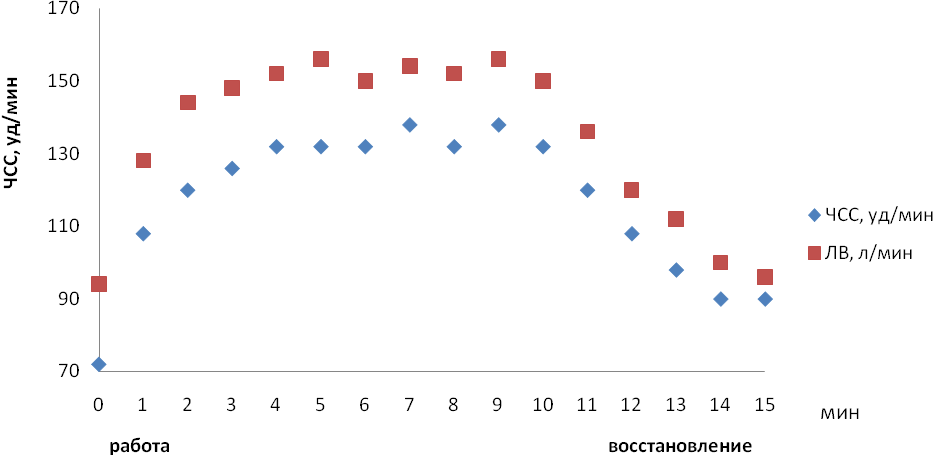 Работа№2. Физиологическая характеристика циклической работы в зоне большой мощности. – 2 часа.Лабота№3. Физиологическая характеристика циклической работы в зоне максимальной мощности. – 2 часа.Работа№4.Физиологические особенности статических усилий. – 2 часа.Раздел№5. Переходные состояния организма при спортивной деятельности.Работа№1. Влияние разминки на физиологические характеристики последующей работы. – 2 часа.Раздел№6. Функциональные резервы организма спортсмена.Работа№1. Определение показателя физической работоспособности при ЧСС 170 уд/мин (PWC170). – 4 часа.Цель работы: 1. Определить для каждого студента мощность, развиваемую при ЧСС 170 уд/мин (PWC170) двумя способами:а) классическим – по ЧСС при лвух разных нагрузках;б) упрощенным – по ЧСС при одной нагрузке и исходной ЧСС в состоянии покоя.2. Сравнить величины PWC170, полученные обоими способами и объяснить их возможные различия. Оценить свою величину PWC170, сравнив ее с литературными данными.Мощность, при которой ЧСС спортсмена устанавливается на уровне 170 уд/мин, характеризует его аэробную работоспособность. Она приближенно соответствует уровню ПАНО (порога включения анаэробного обмена). Расчет PWC170 основан на линейном росте ЧСС в зависимости от мощности до уровня 170 уд/мин.При классическом определении PWC170 нужно подобрать для обследуемых две нагрузки – меньшую (N1) и большую(N2), соблюдая следующие условия:а) N2 должна существенно превышать N1 (примерно вдвое);б) длительность нагрузок должна быть достаточной для установления «плато» по ЧСС (N1 – не менее 3-ех минут, N2 – не менее 4-ех минут);в) для более точного расчета ЧСС при N2 не должна превышать 170 уд/мин, но и быть не менее 140-150 уд/мин.Ход работы: Студенты попарно обследуют друг друга при степэргометрической нагрузке, предварительно определив исходную ЧСС.Обследование одного человека длится 7 минут (3мин - N1, 4мин - N2).Величины N1 – темп 60 шагов/мин, Nмуж. – 7,8 кгм/мин/кг,                                                                    Nжен. – 6,5 кгм/мин/кг;                  N2 – темп 100 шагов/мин, Nмуж. – 13 кгм/мин/кг,                                                                     Nжен. – 10,7 кгм/мин/кг;для действующих спортсменов: N2 – темп 120 шагов/мин,                 Nмуж. – 15,6 кгм/мин/кг, Nжен. – 12,9 кгм/мин/кг.ЧСС измеряется в конце каждой минуты, что позволяет обнаружить признаки установления «плато» по этому показателю в конце каждой из двух нагрузок.Данные заносятся в протокол:ЧСС(уд/мин) при тестировании на PWC170PWC рассчитывается классическим способом по формуле:PWC170= N1 + (N2 - N1)Получив ответ в удельных единицах – кгм/мин/кг веса, каждый студент, с учетом своего веса, определяет свою общую величину PWC170 в кгм/мин.PWC170 (170 - ЧССисх)В качестве N можно взять N2 и ЧСС при ней, используя данные настоящего тестирования, либо используя данные спортсмена, полученные при умеренной мощности (работа N1), где нагрузка (N), уровень ЧСС при ней и ЧСС исходная также известны.Выводы:Каждый спортсмен дает оценку своей величины PWC170, используя литературные данные (учебника), графические данные плакатов, функциональных профилей и т.д.При сравнении данных одного и того же спортсмена, полученных разными способами, учитывают методическую «чистоту» тестирования: все ли условия были соблюдены? Не слишком ли, например, была мала ЧСС при N2 (не меньше ли, чем 140-130 уд/мин )? Существенны ли различия между сравниваемыми величинами PWC170?При сравнении настоящих данных с данными двухмесячной давности (работа№1) нужно учитывать возможные изменения подготовленности спортсмена за прошедшее время.Работа №2. Расчетно-графическая работа по физиологии спорта.«Сравнительная характеристика кардиореспираторных показателей у двух спортсменов». – 2 часа.Работа№3. Кардио-респираторные характеристики функциональной подготовленности при стандартной нагрузке. – 2 часа.2.Рекомендации по оцениванию результатов достижения компетенций.Экзамен по физиологии спортаКритерии оценки: - оценка «отлично» выставляется студенту, если студент обладает глубокими и прочными знаниями программного материала; при ответе продемонстрировал исчерпывающие, последовательные и логически стройные изложения; правильно сформулировал понятия и закономерности по вопросу; использовал примеры из дополнительной литературы и практики; сделал вывод по излагаемому материалу;- оценка «хорошо» - если студент обладает достаточно полным знанием программного материала; его ответ представляет грамотное изложение учебного материала по существу; отсутствует существенные неточности в формулировании понятий; правильно применены теоретические положения, подтвержденные примерами; сделан вывод;- оценка «удовлетворительно» - если студент имеет общие знание основного материала без усвоения некоторых существенных положений; формулирует основные понятия некоторой неточностью; затрудняется в приведении примеров, подтверждающих теоретические положения;- оценка «неудовлетворительно» - если студент не знает значительную часть программного материала; допустил существенные ошибки в процессе изложения; не умеет выделить главное и сделать вывод; приводит ошибочные определения.Компьютерное тестированиеКритерии оценки:Студент допускается к экзамену, если было дано 50% или более правильных ответов.  Тестирование в рамках семинарских занятийКритерии оценки:оценка «отлично» выставляется обучающемуся, если было дано более 80% правильных ответов;оценка «хорошо» - если было дано 66-80% правильных ответов;оценка «удовлетворительно» - если было дано 50-65% правильных ответов;оценка «неудовлетворительно» - если было дано менее 50% правильных ответов.Лабораторные работыКритерии оценки:- оценка «зачтено» выставляется обучающемуся, если студент отвечает на вопросы по ходу практической работы, находит логические взаимосвязи между показателями, самостоятельно делает выводы, способен внести коррекции.- оценка «не зачтено» - если протокол/графики выполнены неаккуратно или выполнены не полностью, если студент не ориентируется в физиологических показателях, делает существенные ошибки при ответе на вопросы по ходу практической работы.СОГЛАСОВАНОНачальник Учебно-методического управления к.б.н., доцент И.В.Осадченко_______________________________«20» июня 2023 г.УТВЕРЖДЕНОПредседатель УМКи.о.проректора по учебной  работек.п.н., доцент А.П.Морозов______________________________«20» июня 2023 г.СОГЛАСОВАНОДекан тренерского факультета, к.п.н., доцент___________С.В. Лепешкина «20» июня 2023 г.	СОГЛАСОВАНОДекан факультета заочной формы обучения, канд. пед. наук., профессор_____________В.Х Шнайдер             «20» июня 2023 г..Программа рассмотрена и одобрена на заседании кафедры (протокол № 10 ,  «18» мая 2023 г.               Заведующий кафедрой,  к.б.н., доц._______Стрельникова И.В.                «18» мая 2023 г..Код ПСПрофессиональный стандартПриказ Министерства труда и социальной защиты РФАббрев. исп. в РПД05 Физическая культура и спорт05 Физическая культура и спорт05 Физическая культура и спорт05 Физическая культура и спорт05.003 "Тренер"Приказ Министерства труда и социальной защиты РФ от 27 апреля 2023 г. N 362нТ05.012«Тренер-преподаватель»Приказ Министерства труда и социальной защиты РФ от 24 декабря 2020 г. N 952нТПСоотнесенные профессиональные стандартыФормируемые компетенцииЗнания:Основные методы, технологии и приёмы физиологии спорта, позволяющие планировать тренировочный процесс на различных этапах спортивной подготовки;Т  В/02.6Планирование, учет и анализ результатов спортивной подготовки занимающихся по виду спортаТПA/09.6 Осуществление контроля и учета подготовленности с использованием методик измерения и оценкиОПК-1Умения:Анализ полученных данных физиологических обследований, использование их для оценки перспективности занимающихся и для планирования тренировочного процесса на различных этапах спортивной подготовки; Т  В/02.6Планирование, учет и анализ результатов спортивной подготовки занимающихся по виду спортаТПA/09.6 Осуществление контроля и учета подготовленности с использованием методик измерения и оценкиОПК-1Навыки и/или опыт деятельности:Технология управления тренировочным процессом, позволяющая осуществлять планирование тренировочного процесса на различных этапах спортивной подготовки;Т  В/02.6Планирование, учет и анализ результатов спортивной подготовки занимающихся по виду спортаТПA/09.6 Осуществление контроля и учета подготовленности с использованием методик измерения и оценкиОПК-1Знания: Методы, технологии и приёмы физиологии спорта, позволяющие развивать физические качества и повышать функциональные возможности спортсменов в соответствии со спецификой вида спортаТ В/05.6 Проведение тренировочных занятий с занимающимися по виду спорта (группе спортивных дисциплин)ТПA/09.6 Осуществление контроля и учета подготовленности с использованием методик измерения и оценкиОПК-4Умения:Анализировать и интерпретировать данные комплексного физиологического обследования организма спортсмена с позиций дальнейшего повышения его функциональных возможностей в соответствии со спецификой вида спортаТ В/05.6 Проведение тренировочных занятий с занимающимися по виду спорта (группе спортивных дисциплин)ТПA/09.6 Осуществление контроля и учета подготовленности с использованием методик измерения и оценкиОПК-4Навыки и/или опыт деятельности:Управления тренировочным процессом, направленным на повышение функциональных возможностей спортсменов в соответствии со спецификой вида спортаТ В/05.6 Проведение тренировочных занятий с занимающимися по виду спорта (группе спортивных дисциплин)ТПA/09.6 Осуществление контроля и учета подготовленности с использованием методик измерения и оценкиОПК-4Вид учебной работыВид учебной работыВсего часовСеместрыСеместрыВид учебной работыВид учебной работыВсего часов56Контактная работа преподавателя с обучающимисяКонтактная работа преподавателя с обучающимися723438В том числе:В том числе:В том числе:В том числе:В том числе:Лекции (Л)Лекции (Л)221210Семинары (С)Семинары (С)221012Лабораторные работы (ЛЗ)Лабораторные работы (ЛЗ)281216Самостоятельная работа:в том числе подготовка к экзаменам – 18 часов в каждом семестре.Самостоятельная работа:в том числе подготовка к экзаменам – 18 часов в каждом семестре.1083870Вид промежуточной аттестации Вид промежуточной аттестации экзамен++Общая трудоемкость:                                               часы18072108Общая трудоемкость:                                               зачетные единицы523Вид учебной работыВид учебной работыВсего часовСеместрыВид учебной работыВид учебной работыВсего часов8Контактная работа преподавателя с обучающимисяКонтактная работа преподавателя с обучающимися2020В том числе:В том числе:В том числе:В том числе:Лекции (Л)Лекции (Л)1212Лабораторные работы (ЛЗ)Лабораторные работы (ЛЗ)88Самостоятельная работа Самостоятельная работа 160160Вид промежуточной аттестации Вид промежуточной аттестации экзамен+Общая трудоемкость:                                               часы180180Общая трудоемкость:                                               зачетные единицы55№ п/пТема (раздел)Содержание раздела 1 Введение в дисциплину «Физиология спорта»Структурно-функциональная классификация видов спортаПредмет, цели и задачи физиологии спорта. Развитие физиологии спорта, как прикладной медицинской науки. Основные понятия физиологии спорта: адаптация, потребность, функциональная система, тренированность, уровень здоровья, двигательный навык, компоненты спортивной деятельности и здоровья (темперамент, психический, нейродинамический, энергетический и двигательный), компенсированное и декомпенсированное утомление, восстановление, функциональные резервы, выносливость и другие.Основы классификации видов спорта: общность и различия структуры деятельности. На первом уровне учитывается характер взаимодействия организма спортсмена со средой деятельности. Все виды спорта разделяются на три большие группы: циклические, ациклические, спортивные противоборства. На втором уровне распределения учитываются наиболее общие внутригрупповые различия в структуре деятельности. На третьем уровне представлены конкретные группы видов спорта, относящихся ко второму и, соответственно, первому уровням распределения.2.Физиологическая характеристика циклических, ациклических видов спорта и спортивных противоборствФизиологическая характеристика циклических видов спорта. Преодоление дистанции как отличительное свойство циклических видов спорта, характеризуется непрерывным выполнением простых и стереотипных движений, близких к естественным локомоциям.Распределение на 4 зоны определяется сложностью преодоления дистанции, которая зависит от частоты и силы при выполнении двигательных навыков. Основная нагрузка приходится на энергетический компонент деятельности.Физиологическая характеристика ациклических видов спорта. Взаимодействие с разнообразными снарядами в условиях ограниченной площадки, как отличительное свойство большинства ациклических видов спорта. Характеризуются выполнением различной сложности координированных движений, резко отличающихся от естественных локомоций. Преимущественная нагрузка приходится на двигательный (физические качества – сила, скорость, ловкость, гибкость и др.) и, особенно, нейродинамический компоненты (координация движений).Физиологическая характеристика спортивных противоборств. Отличительной способностью, по сравнению с другими видами спорта, является то, что достижение цели сопряжено с преодолением противодействия соперника, преследующего ту же цель3Физиологические механизмы развития энергетических и физических качеств спортсменаМеханизмы энергообеспечения спортивной деятельности. Внешнее дыхание и кровообращение в процессе выполнения физических упражнений. Аэробная подготовленность организма спортсмена. Физические качества, как следствие спортивной тренировки. Физиологическая характеристика мышечной силы. Физиологические механизмы развития мышечной силы. Физиологические механизмы развития скорости движений и выносливости. Физиологические механизмы развития ловкости и гибкости.4Теория функциональных систем как основа формирования двигательного навыкаЗнаний закономерностей классической рефлекторной теории недостаточно для современных представлений физиологических основ педагогических принципов спортивной тренировки (сознательность, активность, систематичность, доступность, наглядность, прочность).Факторы произвольной деятельности: потребность, цель, программирование, коррекция движений лежат в центре внимания теории функциональной системы П.К. Анохина, созданной на принципе системного подхода к изучению этих факторов.Понятие двигательного навыка – генерализация, консолидация, стабилизация и совершенствование.5.Переходные состояния организма при спортивной деятельностиОбщая характеристика переходных состояний спортсмена. Предстартовое состояние спортсмена. Разминка, как средство коррекции предстартового состояния. Врабатывание в начале спортивного упражнения. Истинное и относительное состояния спортсмена.Общая характеристика утомления. Функциональные сдвиги в организме при утомлении. Компенсированная и декомпенсированная стадии утомления. Особенности утомления при разной мощности нагрузок.Механизмы восстановительных процессов. Особенности восстановления после разной мощности нагрузок. Средства и методы оптимизации восстановительных процессов.6.Функциональные резервы организма спортсменаПроявление функциональных резервов организма в условиях покоя, в реакциях на стандартные нагрузки и в экстремальных условиях соревнований. Общая физическая работоспособность по тесту PWC170 и примерные величины у спортсменов и неспортсменов.№ п/пНаименование разделов дисциплиныВиды учебной работыВиды учебной работыВиды учебной работыВиды учебной работыВсегочасов№ п/пНаименование разделов дисциплиныЛСЛЗСРСВсегочасов1.Введение в дисциплину «физиология спорта». Структурно-функциональная классификация видов спорта.22-12162.Физиологическая характеристика циклических, ациклических видов спорта и спортивных противоборств641412363.Физиологические механизмы развития энергетических и физических качеств спортсмена. 44-14224.Теория функциональных систем как основа формирования двигательного навыка24-22285.Переходные состояния организма при спортивной деятельности44224346.Функциональные резервы организма спортсмена44122444Всего:222228108180№ п/пНаименование разделов дисциплиныВиды учебной работыВиды учебной работыВиды учебной работыВсегочасов№ п/пНаименование разделов дисциплиныЛЛЗСРСВсегочасов1.Введение в дисциплину «физиология спорта». Структурно-функциональная классификация видов спорта.2-14162.Физиологическая характеристика циклических, ациклических видов спорта и спортивных противоборств2430363.Физиологические механизмы развития энергетических и физических качеств спортсмена. 2-20224.Теория функциональных систем как основа формирования двигательного навыка2-26285.Переходные состояния организма при спортивной деятельности2-32346.Функциональные резервы организма спортсмена243844Всего:128160180№ ппНаименованиеКол-во экземпляровКол-во экземпляров№ ппНаименованиебиблиотекакафедра1.Михайлова, Е. А. Физиология спорта : учебное пособие / Е. А. Михайлова ; ВлГАФК. - Великие Луки, 2015. - 117 с. - Библиогр.: с. 116-117. - Текст : электронный // Электронно-библиотечная система ЭЛМАРК (МГАФК) : [сайт]. — URL: http://lib.mgafk.ru (дата обращения: 15.01.2020). — Режим доступа: для авторизир. пользователей 1-2.Солодков, А. С. Физиология спорта: функциональные состояния спортсменов и способы их восстановления : учебное пособие / А. С. Солодков ; НГУФК им. П. Ф. Лесгафта. - Санкт-Петербург, 2015. - Текст : электронный // Электронно-библиотечная система ЭЛМАРК (МГАФК) : [сайт]. — URL: http://lib.mgafk.ru (дата обращения: 15.01.2020). — Режим доступа: для авторизир. пользователей 1-3.Солодков, А. С. Функциональные состояния спортсменов и способы их коррекции : учебное пособие / А. С. Солодков, Ю. А. Поварещенкова ; НГУФК им. П. Ф. Лесгафта. - Санкт-Петербург, 2015. - Библиогр.: с. 88-89. - Текст : электронный // Электронно-библиотечная система ЭЛМАРК (МГАФК) : [сайт]. — URL: http://lib.mgafk.ru (дата обращения: 15.01.2020). — Режим доступа: для авторизир. пользователей 1-4.Синайский, М. М. Практикум по физиологии спорта : учебное пособие / М. М. Синайский, Т. И. Лактионова, Е. С. Курочкина ; МГАФК. - Малаховка, 2011. - Текст : электронный // Электронно-библиотечная система ЭЛМАРК (МГАФК) : [сайт]. — URL: http://lib.mgafk.ru (дата обращения: 15.01.2020). — Режим доступа: для авторизир. пользователей 1-5.Солодков, А. С. Физиология человека. Общая. Спортивная. Возрастная  : учебник / А. С. Солодков, Е. Б. Сологуб. — 8-е изд. —  Москва : Издательство «Спорт», 2018. — 624 c. — ISBN 978-5-9500179-3-3. — Текст : электронный // Электронно-библиотечная система IPR BOOKS : [сайт]. — URL: http://www.iprbookshop.ru/74306.html (дата обращения: 15.01.2020). — Режим доступа: для авторизир. пользователей1-6.Чинкин, А.С. Физиология спорта : учебное пособие / А.С. Чинкин, А.С. Назаренко. — Москва : Спорт-Человек, 2016. — 120 с. — ISBN 978-5-9907239-2-4. — Текст : электронный // Лань : электронно-библиотечная система. — URL: https://e.lanbook.com/book/97445 (дата обращения: 20.01.2020). — Режим доступа: для авториз. пользователей.1-7.Корягина, Ю. В. Курс лекций по физиологии физкультурно-спортивной деятельности  : учебное пособие / Ю. В. Корягина, Ю. П. Салова, Т. П. Замчий. —  Омск : Сибирский государственный университет физической культуры и спорта, 2014. — 152 c. — ISBN 2227-8397. — Текст : электронный // Электронно-библиотечная система IPR BOOKS : [сайт]. — URL: http://www.iprbookshop.ru/64976.html (дата обращения: 15.01.2020). — Режим доступа: для авторизир. пользователей1-8.Солодков, А. С.
Физиология человека. Общая. Спортивная. Возрастная: учебник для высших учебных заведений физической культуры. - Изд. 4-е, испр. и доп. - М. : Советский спорт, 2012.9839.Солодков, А.С. Физиология человека. Общая. Спортивная. Возрастная : учебник для высших учебных заведений физической культуры. – Изд. 5-е, испр. и доп. – М. : Спорт, 2015. 1002№ ппНаименованиеКол-во экземпляровКол-во экземпляров№ ппНаименованиебиблиотекакафедра1.Капилевич, Л. В. Физиология спорта  : учебное пособие / Л. В. Капилевич. —  Томск : Томский политехнический университет, 2011. — 142 c. — ISBN 978-5-98298-834-8. — Текст : электронный // Электронно-библиотечная система IPR BOOKS : [сайт]. — URL: http://www.iprbookshop.ru/34729.html (дата обращения: 14.01.2020). — Режим доступа: для авторизир. пользователей2.Смирнова, А. В. Физиология человека  : учебно-методическое пособие для лабораторно-практических занятий и самостоятельной работы / А. В. Смирнова. —  Набережные Челны : Набережночелнинский государственный педагогический университет, 2014. — 98 c. — ISBN 2227-8397. — Текст : электронный // Электронно-библиотечная система IPR BOOKS : [сайт]. — URL: http://www.iprbookshop.ru/49942.html (дата обращения: 12.01.2020). — Режим доступа: для авторизир. пользователей3.Роженцов В. В.
Утомление при занятиях физической культурой и спортом: проблемы, методы исследования : монография. - М. : Советский спорт, 2006. - 280 с.3-4.Пустозеров, А. И.
Курс лекций по физиологии физических упражнений и спорта : УралГУФК. - Челябинск, 2008. - 53 с.1-5.Современные средства повышения и восстановления физической работоспособности спортсменов : монография / СГАФК. - Смоленск, 2008. - 173 с.1-6.Солодков, А. С. Физиологические проблемы адаптации к физическим нагрузкам : учебное пособие / А. С. Солодков, В. В. Селиверстова ; НГУФК им. П. Ф. Лесгафта. - Санкт-Петербург, 2014. - Библиогр.: с. 101. - Текст : электронный // Электронно-библиотечная система ЭЛМАРК (МГАФК) : [сайт]. — URL: http://lib.mgafk.ru (дата обращения: 16.01.2020). — Режим доступа: для авторизир. пользователей 1-7.Дмитрук, А. И. Физическая работоспособность человека. Методы оценки и способы коррекции : учебно-методическое пособие / А. И. Дмитрук, Д. С. Мельников ; СПбГУФК им. П. Ф. Лесгафта. - Санкт-Петербург, 2007. - табл. - Библиогр.: с. 45-47. - Текст : электронный // Электронно-библиотечная система ЭЛМАРК (МГАФК) : [сайт]. — URL: http://lib.mgafk.ru (дата обращения: 16.01.2020). — Режим доступа: для авторизир. пользователей 1-8.Методы физиологических исследований : учебное пособие / Д. С. Мельников, Ю. А. Поварещенкова, В. В. Селиверстова, Н. В. Кудрявцева ; НГУ им. П. Ф. Лесгафта. - Санкт-Петербург, 2018. - Текст : электронный // Электронно-библиотечная система ЭЛМАРК (МГАФК) : [сайт]. — URL: http://lib.mgafk.ru (дата обращения: 15.01.2020). — Режим доступа: для авторизир. пользователей1-9.Кудрявцева, Н. В. Безаппаратурные методики для определения функционального состояния организма : учебно-методическое пособие / Н. В. Кудрявцева, Д. С. Мельников, М. А. Шансков ; СПбГУФК. - Санкт-Петербург, 2010. - 50 с. - Библиогр.: с. 49. - Текст : электронный // Электронно-библиотечная система ЭЛМАРК (МГАФК) : [сайт]. — URL: http://lib.mgafk.ru (дата обращения: 15.01.2020). — Режим доступа: для авторизир. пользователей1-10.Физиология спорта: медико-биологические основы подготовки юных хоккеистов : учебное пособие / НГУФК им. П. Ф. Лесгафта. - СПб., 2013. - 165 с.10111.Солопов И. Н.
Сущность и структура функциональной подготовленности спортсменов / Волг. акад. физ. культ.
// Теория и практика физической культуры. - 2010. - № 8. - С. 56 - 60.2-12.Платонов В. Н.
Теория адаптации и резервы совершенствования системы подготовки спортсменов (часть 1) / Нац. ун-т физ. воспитания и спорта, Украина
// Вестник спортивной науки. - 2010. - № 2. - С. 8-14.2-13.Платонов В. Н.
Теория адаптации и резервы совершенствования системы подготовки спортсменов (часть 2) / Нац. ун-т физ. воспитания и спорта, Украина
// Вестник спортивной науки. - 2010. - № 3. - С. 3 - 9.2-14.Солодков А. С.
Физиологические механизмы и закономерности восстановительных процессов в спорте
// Ученые записки университета имени П. Ф. Лесгафта. - 2007. - № 6. - С. 76-84.2-15.Ландырь, А. П.
Мониторинг сердечной деятельности в управлении тренировочным процессом в физической культуре и спорте. - М. : Триада, 2011. - 176 с.10116.Макарова Г. А.
Методологические принципы анализа и оценки физиологических критериев функционального состояния организма спортсменов / Куб. ин-т физ. культуры и спорта // Теория и практика физической культуры. - 2007. - № 10. - С. 49-52.2-17.Попов, Д. В.
Аэробная работоспособность человека : монография. - М. : Наука, 2012. - 106 с.4-18.Фарфель В. С.
Управление движениями в спорте. - 2-е изд., стер. - М. : Советский спорт, 2011. - 202 с.21-19.Щепина Г. М.
Оценка адаптационных возможностей спортсменов
// Теория и практика физической культуры. - 2009. - № 1. - С. 27-30. Некоторые итоги исследований физиологической адаптации в спорте / С.-Петерб. гос. ун-т физ. культуры им. П. Ф. Лесгафта // Теория и практика физической культуры. - 2006. - № 10. - С. 42-44.2-КомпетенцияТрудовые функции (при наличии)ЗУНыИндикаторы достиженияОПК-1. Способен планировать содержание занятий физической культурой и спортом в рамках сферы спортивной подготовки, сферы образования с учетом положений теории и методики физической культуры, теории спорта, анатомо-морфологических, физиологических и психических особенностей спортсменовТ  -  "Тренер"05.003В/02.6Планирование, учет и анализ результатов спортивной подготовки занимающихся по виду спортаТП – «Тренер-преподаватель» 05.012A/09.6 Осуществление контроля и учета подготовленности с использованием методик измерения и оценкиЗнает: Основные методы, технологии и приёмы физиологии спорта, позволяющие планировать тренировочный процесс на различных этапах спортивной подготовки;Умеет: Анализировать полученные данные физиологических обследований, использовать их для оценки перспективности занимающихся и для планирования тренировочного процесса на различных этапах спортивной подготовки;Имеет опыт: Использования технологии управления тренировочным процессом, позволяющей осуществлять планирование тренировочного процесса на различных этапах спортивной подготовки;Планирует содержание тренировочных занятий на различных этапах тренировочного процесса на основе данных физиологических обследований спортсменовОПК-4. Способен развивать физические качества и повышать функциональные возможности спортсменов и обучающихся в соответствии со спецификой вида спорта, осуществлять психолого-педагогическое сопровождение в сфере спортивной подготовки и сфере образованияТ  -  "Тренер"05.003В/05.6 Проведение тренировочных занятий с занимающимися по виду спорта (группе спортивных дисциплин)ТП – «Тренер-преподаватель» 05.012A/09.6 Осуществление контроля и учета подготовленности с использованием методик измерения и оценкиЗнает: Методы, технологии и приёмы физиологии спорта, позволяющие развивать физические качества и повышать функциональные возможности спортсменов в соответствии со спецификой вида спортаУмеет: Анализировать и интерпретировать данные комплексного физиологического обследования организма спортсмена с позиций дальнейшего повышения его функциональных возможностей в соответствии со спецификой вида спортаИмеет опыт: Управления тренировочным процессом, направленным на повышение функциональных возможностей спортсменов в соответствии со спецификой вида спортаКонтролирует и корректирует тренировочную нагрузку на основе данных комплексного физиологического обследования организма спортсмена для повышения его функциональных возможностейУсловияМинутаЛегочная вентиляцияЛегочная вентиляцияПотребление кислородаПотребление кислородаЧ С САртер. давлен. опытаt вдых.      15л.(сек)л/мин% усвоениял/минуд/минмм.рт.ст.покой0130730,2172120/70Работа темп 80 шагов/мин N-10,4 кгм/мин/кг123456789103728262523,525,5242523,525,52432343638353736383555555555551,21,61,71,81,91,751,851,81,91,75108120126132132132138132138132Восста-новление1234532455692125282016108333330,840,600,480,30,24120108989090150/50140/60130/60120/70110/70№№спортсменаФИОИсх.При N1 – 7,8 кгм/мин/кгПри N2 – 13 кгм/мин/кгPWC170кгм/мин/кгМинутытестирования01            2           34         5        6        7Иванов И.И.6090          96        102138     142     148   15217,16